2. pielikums. Administratīvi teritoriālā iedalījuma projekts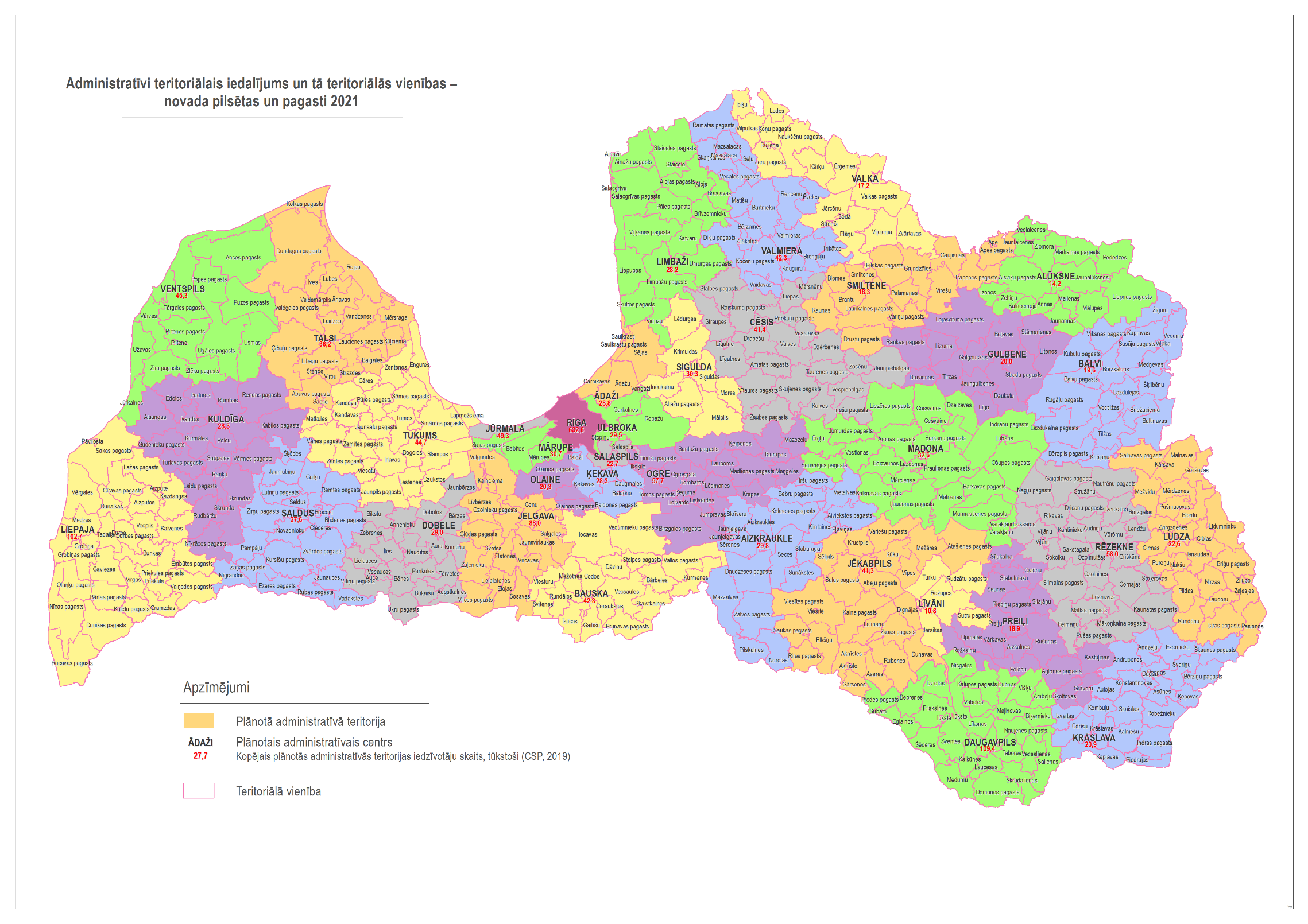 Vides aizsardzības un reģionālās attīstības ministrs	J. Pūce